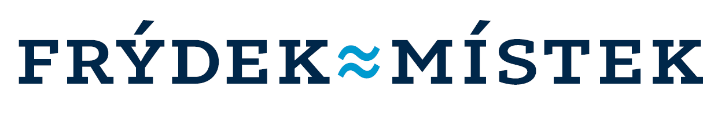 PODMÍNKY DOTAČNÍHO PROGRAMU REGENERACE MĚSTA FRÝDKU-MÍSTKU NA ROK 2020I. Název dotačního programu„Program regenerace města Frýdku-Místku na rok 2020“ (dále jen „program“).II. Vyhlašovatel programu, poskytovatel dotaceVyhlašovatelem programu a poskytovatelem dotace je statutární město Frýdek-Místek (dále jen „město“), Radniční 1148, Frýdek, 738 01 Frýdek-Místek, IČO: 00296643.III. Dotační titul programuProgram je určen na podporu obnovy kulturních památek, nacházejících se na území statutárního města Frýdku-Místku a rovněž na obnovu objektů, nacházejících se na území Městské památkové zóny Frýdek a na území Městské památkové zóny Místek (dále jen „MPZ“). Kulturní památkou se rozumí objekt zapsaný v Ústředním seznamu kulturních památek ČR, vedeném u Národního památkového ústavu v Praze.IV. Cíle programu (účelové určení)V rámci tohoto programu budou poskytovány peněžní prostředky na podporu projektů zaměřených dle dotačních titulů podle čl. III.Cílem programu je částečná úhrada zvýšených nákladů spojených se zachováním a obnovou autentických prvků a konstrukcí za účelem zachování souhrnné památkové hodnoty kulturní památky na území statutárního města Frýdku-Místku nebo objektu na území MPZ, nikoli na modernizace a jiné úpravy prováděné v zájmu jejího vlastníka, ani na práce investiční povahy. Finanční prostředky poskytnuté v rámci tohoto programu jsou rozpočtovými prostředky statutárního města Frýdek-Místek, jejich poskytování, použití a vyúčtování se řídí platnými právními předpisy.V. Podmínky pro poskytování dotacíMaximální výše dotace na jeden projekt je do 30 % z uznatelných nákladů, maximálně však do výše 300.000,- Kč.Žadatelem požadovaná výše dotace musí být zaokrouhlena na celé stokoruny.Při nesplnění podmínky uvedené v odst. 2 budou projekty doporučené ke schválení předkládány zastupitelstvu města s požadovanou výší dotace upravenou po zaokrouhlení všech nákladových položek na celé stokoruny směrem dolů; procentní podíl dotace na uznatelných nákladech projektu se tím sníží.Uznatelné jsou pouze neinvestiční náklady projektu.Pokud celková požadovaná částka všech žádostí o dotaci přesáhne výši schválených prostředků v rozpočtu města, bude procentuální podíl dotací u všech projektů adekvátně snížen.Realizace projektu byla zahájena nejdříve ode dne 1. 1. 2020, projekt bude ukončen nejpozději do 30. 11. 2020.Pokud poskytnutí dotace u konkrétního žadatele naplní definiční znaky veřejné podpory, bude dotace poskytnuta v režimu de minimis (dle Nařízení komise (EU) č. 1407/2013 ze  dne 18. prosince 2013 o použití článků 107 a 108 Smlouvy o fungování Evropské unie na podporu de minimis). Za tím účelem je žadatel vyjma fyzické osoby povinen k žádosti doložit Čestné prohlášení žadatele o podporu v režimu de minimis dle přílohy č. 8 podmínek programu.VI. Uznatelné náklady projektuUznatelný náklad projektu je náklad, který splňuje současně všechny níže uvedené podmínky: byl vynaložen v souladu s podmínkami smlouvy a podmínkami vyhlášeného dotačního programu,vznikl příjemci v období realizace projektu,byl příjemcem uhrazen v období realizace projektu.Z prostředků dotace lze hradit zejména tyto stavební úpravy nemovitosti:•	Statické zajištění nemovitosti v nezbytném rozsahu.•	Výměna střešní krytiny, popř. prvků střešní konstrukce.•	Obnova fasády (okapy, římsy, atika, mříže, označení provozoven, popř. další estetické prvky vnější fasády, atd.).•	Výměna výplní vnějších otvorů (okna, dveře, výklady).•	Výměna vývěsních štítů, označení provozovny a reklamy na budově.Neuznatelné náklady V rámci projektu nelze uznat:modernizace objektů - zateplování, vytápění, elektroinstalace, rozvody vody, splašková kanalizace, plynofikace, vzduchotechnika, sanitární technika, výplně otvorů z plastu, nebo typu EURO (okna, dveře, výkladce), izolační dvojskla a trojskla, protipožární okna, dveře a stěny;hromosvody (pokud nejsou součástí obnov střešní krytiny), izolační střešní folie apod.; nástavby a přístavby objektů, půdní vestavby, provizorní úpravy objektů (např. provizorní zakrytí střech);protiradonová opatření;čištění a úklid budov;pronájem lešení;stavebně-historické a restaurátorské průzkumy, záměry, zprávy, projektové dokumentace;náklady na stavební/autorský dozor; úpravy veřejných prostranství (cesty, ulice, chodníky), terénní úpravy, sadové a parkové  úpravy zeleně;     kopie sochařských děl a výdusky;archeologie;    veškeré vedlejší rozpočtové náklady (vyjma zařízení staveniště do 3,5 %);položka v rozpočtu – rezerva;  režijní náklady, cestovné, dopravné, revize, náklady za ubytování, koordinační činnost, zábory veřejného prostranství;DPH u příjemce dotace, který je plátcem.VII.  Vymezení okruhu žadatelůOprávnění žadatelé o dotaci jsou vlastníci kulturních památek, nacházejících se na území statutárního města Frýdku-Místku a objektů v MPZ. VIII.  Podmínky použití dotaceDotaci lze použít pouze na úhradu účelově určených uznatelných nákladů v souladu s obsahem projektu, smlouvou, podmínkami tohoto programu a strukturou položkového rozpočtu, za podmínek dodržení všech závazných ukazatelů. Závazný ukazatel je finanční, časový či jinak specifikovaný ukazatel jako závazný označený poskytovatelem ve vyhlášeném programu nebo ve smlouvě, jehož dodržení a splnění je pro příjemce po celou dobu realizace projektu závazné. Závaznými ukazateli jsou: Objekt je zapsán v Ústředním seznamu kulturních památek ČR a nachází se na území statutárního města Frýdku-Místku, a nebo se jedná o objekt nacházející se na území MPZ.Obnova musí probíhat podle zákona číslo 20/1987 Sb., o státní památkové péči a zákona č. 183/2006 Sb., o územním plánování a stavebním řádu (stavební zákon), oba ve znění pozdějších předpisů.Obnova (nebo její etapa) musí být dostatečně připravena tak, aby mohla být provedena v roce 2020.Připravenost akce (datum vydání závazného stanoviska orgánu státní památkové péče a datum vydání stavebního povolení nebo ohlášení stavebních úprav).Akce obnovy většího rozsahu (s celkovými ročními náklady nad 1 milion Kč) musí být doložena propočtem (odhadem nákladů), jinak nebude započtena.Realizace projektu ani dotace není převoditelná na jiný právní subjekt. Příjemce je povinen projekt realizovat vlastním jménem, na vlastní účet a na vlastní odpovědnost.Realizace celého projektu, včetně použití dotace, musí příjemce sledovat v účetní evidenci a členit v souladu s nákladovou strukturou rozpočtu projektu. Tato evidence musí být podložena účetními doklady ve smyslu zákona č. 563/1991 Sb., o účetnictví, v platném znění.Čestné prohlášení příjemce o vynaložení finančních prostředků v rámci realizace projektu není považováno za účetní doklad.IX.  Lokalizace programuPříjemci dotace musí projekt realizovat na území statutárního města Frýdku-Místku.X. Předkládání žádosti o dotaceŽadatel předkládá žádost, kterou tvoří: žádost o poskytnutí dotace - obecná část, projektová část a položkový rozpočet projektu (příloha č. 1);stanovisko orgánu státní památkové péče podle ustanovení § 14 zákona číslo 20/1987 Sb., o státní památkové péči, ve znění pozdějších předpisů;stavební povolení, případně ohlášení stavebních úprav (pokud to charakter prací vyžaduje) nebo sdělení stavebního úřadu, že záměr nepodléhá režimu stavebního zákona;smlouva o dílo, obsahující specifikaci druhu a rozsahu prací + rozpočet, ke kterým se váže žádost o příspěvek, přičemž termín provedení prací, případně etapy prací, musí být shodný s rokem, pro který je žádost podána;  fotodokumentace současného technického stavu objektu, nebo jeho části, ke které se váže žádost o příspěvek;kopie smlouvy o zřízení běžného účtu u peněžního ústavu nebo písemné potvrzení peněžního ústavu o vedení běžného účtu žadatele;čestné prohlášení, zda žadatel je či není plátcem DPH (příloha č. 6);plná moc (příloha č. 2) v případě, že žádost podává jen jeden ze spoluvlastníků;souhlas s ověřením bezdlužnosti (příloha č. 7) ;čestné prohlášení žadatele o dotaci v režimu de minimis – (příloha č. 8) – povinná příloha v případě, že žadatelem je fyzická osoba podnikající nebo právnická osoba.Žadatel o dotaci předkládá svou žádost písemně. Žádost o dotaci spolu se všemi vyplněnými přílohami v jednom podepsaném originále lze podat prostřednictvím provozovatele poštovních služeb nebo osobně na podatelně Magistrátu města Frýdku-Místku na tuto adresu: Statutární město Frýdek-Místekodbor územního rozvoje a stavebního řádu
Radniční 1148
738 22 Frýdek-MístekZ dalšího posuzování budou vyloučeny žádosti předložené vyhlašovateli: v rozporu s tímto programem;jakýmkoli jiným způsobem (např. faxem nebo e-mailem) ;doručené na jiné adresy nebo neobsahující náležitosti dle bodu X. 1. odstavec a) až d) ;mimo lhůtu pro předložení žádosti;nepodepsané osobou oprávněnou jednat za žadatele;v případě, že žadatel bude mít k termínu podání žádosti vůči poskytovateli neuhrazené finanční závazky po lhůtě splatnosti.Pokud bude žádost podaná v souladu s bodem X. vykazovat jiné nedostatky, vyzve poskytovatel žadatele k jejich odstranění v náhradním termínu. K odstranění nedostatků žádosti budou žadatelé vyzváni písemně nebo e-mailem. Opravené  nebo chybějící dokumenty musí být na Magistrát města doručeny nejpozději do 5 pracovních dnů ode dne zaslání výzvy administrátorem, a to e-mailem, poštou nebo doručeny osobně na podatelnu Magistrátu města Frýdku-Místku. Pokud tak žadatel neučiní, bude jeho žádost z hodnocení vyloučena.Všechny došlé žádosti včetně jejich příloh se archivují a žadatelům se nevracejí.XI.  Lhůta pro podání žádosti, kontaktní osoba a lhůta pro rozhodnutí o žádostiLhůta pro podávání žádostí je od 25.10.2019 do 12.12.2019 včetně. Byla-li žádost podána prostřednictvím provozovatele poštovních služeb, je lhůta zachována, byla-li v poslední den lhůty převzata zásilka s žádostí k poštovní přepravě.Poskytování dotací organizuje odbor územního rozvoje a stavebního řádu Magistrátu města Frýdku-Místku, Radniční 1148, 738 22 Frýdek-Místek.Kontaktní osoba (administrátor) je:Ing. Eva Čubovátel.: 558 609 272mobil: 777 921 381e-mail: cubova.eva@frydekmistek.cz Kompletní informace související s programem včetně formulářů lze získat na webových stránkách města www.frydekmistek.cz.Zastupitelstvo města rozhodne o poskytnutí dotace na předložené projekty a o neposkytnutí dotace neúspěšným žadatelům nejpozději do 30.06.2020.Výsledky rozhodnutí zastupitelstva města budou uveřejněny na webových stránkách města do 10 kalendářních dnů od rozhodnutí zastupitelstva města. S žadateli, jimž budou dotační prostředky zastupitelstvem města schváleny, uzavře město smlouvu o poskytnutí dotace z rozpočtu města v souladu s platnými obecně závaznými právními předpisy. XII.  Závěrečné finanční vypořádáníPo ukončení realizace projektu je příjemce povinen zpracovat a předložit poskytovateli závěrečné finanční vypořádání celého realizovaného projektu do termínu uvedeného ve smlouvě. Při vypořádání dotace se bude příjemce dotace řídit ustanoveními smlouvy o poskytnutí dotace. Závěrečné finanční vypořádání musí být zpracováno na formulářích předepsaných pro tento vyhlášený program (příloha č. 3, 4 a 5).Kontrola použití dotaceOvěřování správnosti použití poskytnuté dotace, zejména zda byla hospodárně a účelně využita, podléhá kontrole poskytovatele podle zákona č. 320/2001 Sb., o finanční kontrole ve veřejné správě a o změně některých zákonů (zákon o finanční kontrole), ve znění pozdějších předpisů. Po obdržení závěrečného finančního vypořádání bude provedena kontrola: formální správnosti;dodržení účelového určení;dodržení závazných ukazatelů;uznatelnosti nákladů v rámci realizace projektu.Neoprávněné použití dotace nebo zadržení dotace bude klasifikováno jako porušení rozpočtové kázně podle § 22 zákona č. 250/2000 Sb., o rozpočtových pravidlech územních rozpočtů, ve znění pozdějších předpisů.Příjemce dotace umožní poskytovateli průběžně monitorovat realizaci projektu, finanční a věcné plnění smlouvy o poskytnutí dotace. Monitorování bude provádět odbor územního rozvoje a stavebního řádu.na stavbě budou prováděny dle potřeby kontrolní dny (zejména před demontáží lešení, zasypáním konstrukcí, atd.). Výsledkem kontroly bude zápis a fotodokumentace;vlastník obdrží zápisy a fotodokumentaci z kontrolních dnů. Bude písemně garantovat, že zjištěné nedodělky a vady byly odstraněny;při nekvalitním zpracování regenerace fasády nebo při nedodržení podmínek použití dotace bude, dle závažnosti, dotace krácena nebo nevyplacena vůbec.XIII. Výše rozpočtových prostředkůPro tento program jsou navrhovány finanční prostředky ve výši 400 000,- Kč. Poskytnutí dotací a jejich konečná výše jsou podmíněny schválením finančních prostředků v rozpočtu SMFM zastupitelstvem města pro rok 2020.V případě, že zastupitelstvo města neschválí finanční prostředky pro tento program, nebudou dotace v rámci tohoto programu v roce 2020 poskytnuty.XIV.  Závěrečná ustanoveníNa poskytnutí dotace není právní nárok. Město si vyhrazuje právo vyhlášený program bez udání důvodu zrušit.Tento program byl schválen Radou města Frýdek-Místek dne 24.09.2019.Seznam příloh dotačního programuPříloha č. 1 - Žádost o poskytnutí dotace Příloha č. 2 – Plná mocPříloha č. 3 - Vyúčtování dotace z Programu regenerace SMFMPříloha č. 4 - Soupis účetních dokladů Příloha č. 5 - Oznámení o vrácení nevyčerpaných finančních prostředkůPříloha č. 6 – Čestné prohlášení k DPHPříloha č. 7 - Souhlas s ověřením bezdlužnostiPříloha č. 8 - Čestné prohlášení žadatele o dotaci v režimu de minimisUvedené formuláře jsou k dispozici na internetové adrese www.frydekmistek.cz.